GOING TO THE DOCTOR – Answer KeyDIALOGUE: Making an appointment with the doctor.Receptionist: Hello, this is Dr. Steven’s office, how may I help you? (may/help/I/you?/how). Patient: Hi, my name is Kayla. (Kayla/is/name/my). My son is sick. I want to make an appointment for him.Re: Of course. Dr. Steven’s next available appointment is on Tuesday at 3 p.m.Pa: I work until 5 p.m. Is he free after 5? (after 5?/is/free/he). Re: Yes, I have an opening on Friday at 5:45. OR I have an opening at 5:45 on Friday. (have/at 5:45/an opening/I/on Friday). Pa: Okay, that works for us.Re: Great. What is your name? (your/name?/what/is)Pa: Kayla Garcia and my son is Riley Garcia.Re: Okay. I have you scheduled. We will see you on Friday at 5:45.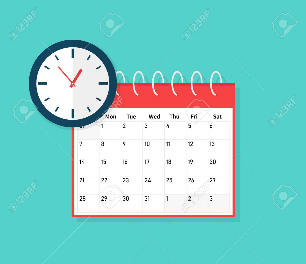 Pa: Great, thanks!Re: You’re welcome. Have a nice day. DIALOGUE: Seeing the doctor.Picture bank (Use the pictures to fill in the blanks. There are two extra pictures).Doctor: Hello, Ms. Garcia. How are you?Kayla: I’m fine, thanks, and you?Do: I’m good, thanks. So, what brings you in today? (brings/today?/what/you/in)Ka: My son, Riley, is sick. Do: I’m sorry. What are his symptoms? (his/are/symptoms?/what)Ka: He has a sore throat (picture) and a fever (picture).Do: Has he vomited? (present perfect, question, he/vomit)Ka: Yes, he threw up (simple past, throw up) one time yesterday.Do: Does he have a cough (picture)?Ka: Yes, he does. He is coughing a lot.Do: How long has he felt sick for? (present perfect, question, he/feel sick)Ka: He started (simple past, start) feeling sick three days ago, and he has had (present perfect, he/have) a fever for two days.Do: Has he taken any medicine (picture)?Ka: He has taken (present perfect, he/take) some Tylenol.Do: Okay. It looks like your son has the flu. He needs to drink lots of water  (picture) and get lots of sleep (picture). How old is your son?Ka: He is seven years old. Do: Okay. Give him one children’s Tylenol every eight hours until his fever goes down. (one children’s Tylenol/until his fever/goes down/every eight hours).Ka: Okay. Thank you. Do: You’re welcome. Have a nice day, and feel better, Riley!EXTENSION: 
For B and C students: If there is extra time, find two ways you can make Kayla’s speech politer. From dialogue #1:I want to make an appointment for him.  I would like to make an appointment for him.Is he free after 5?  Is it possible to come after 5? OR Could we come after 5?
Whole group: After the students finish, teachers, help the students correct the activity. 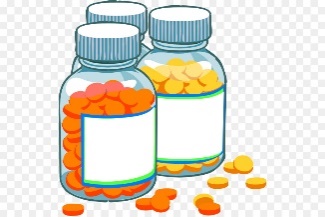 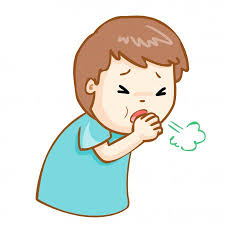 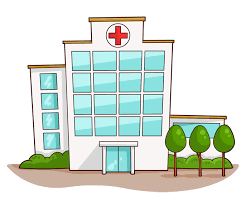 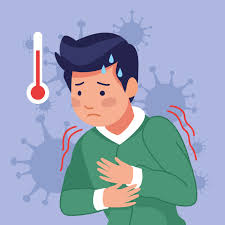   medicine                      cough                hospital                fever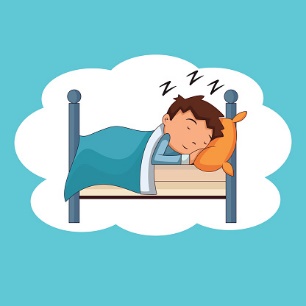 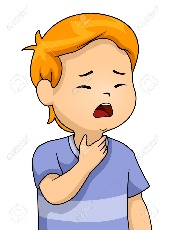 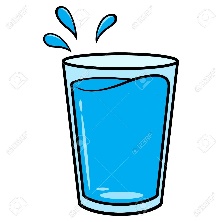 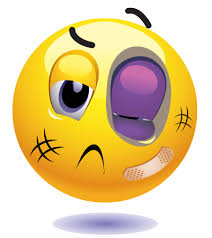       sleep                        sore throat         water                black eye